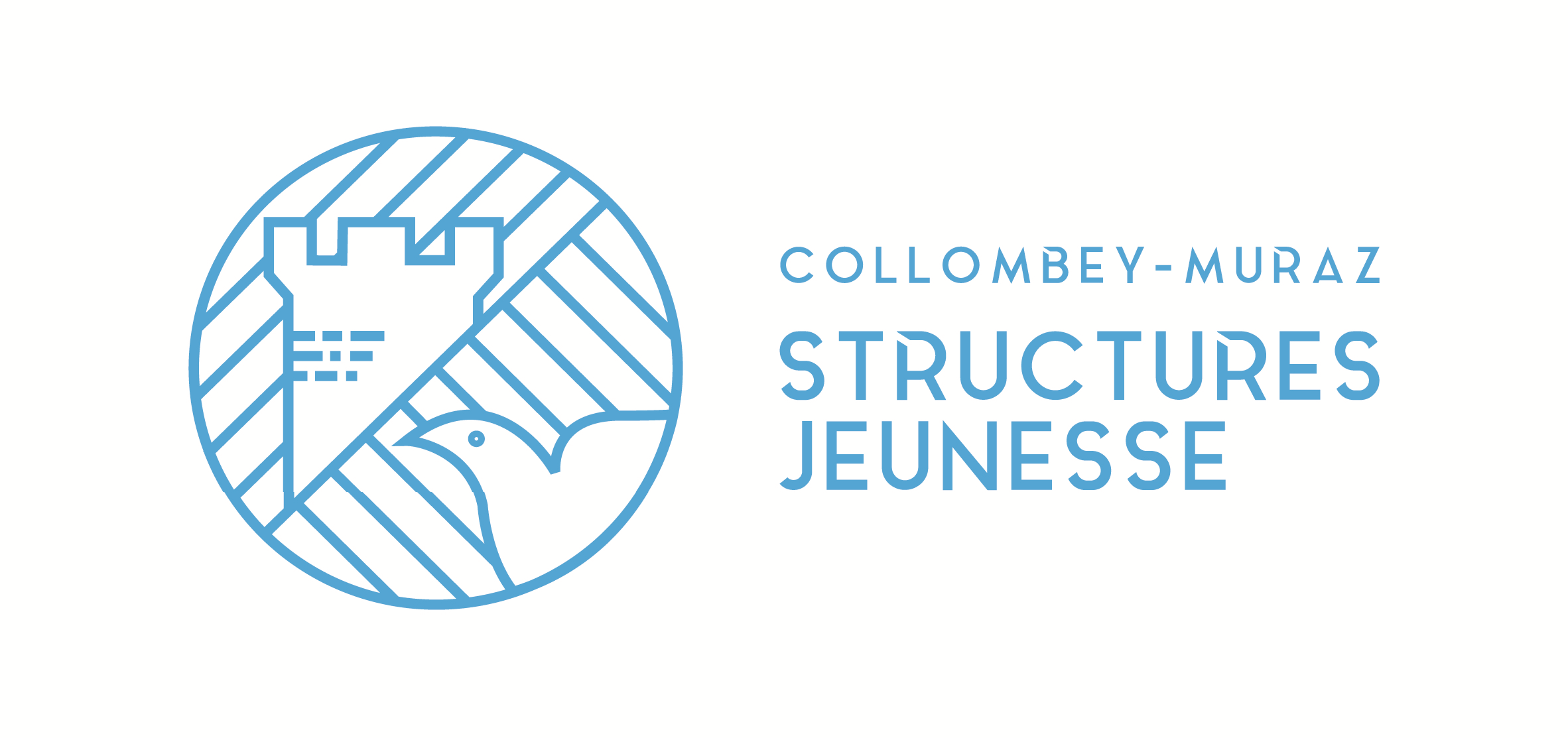 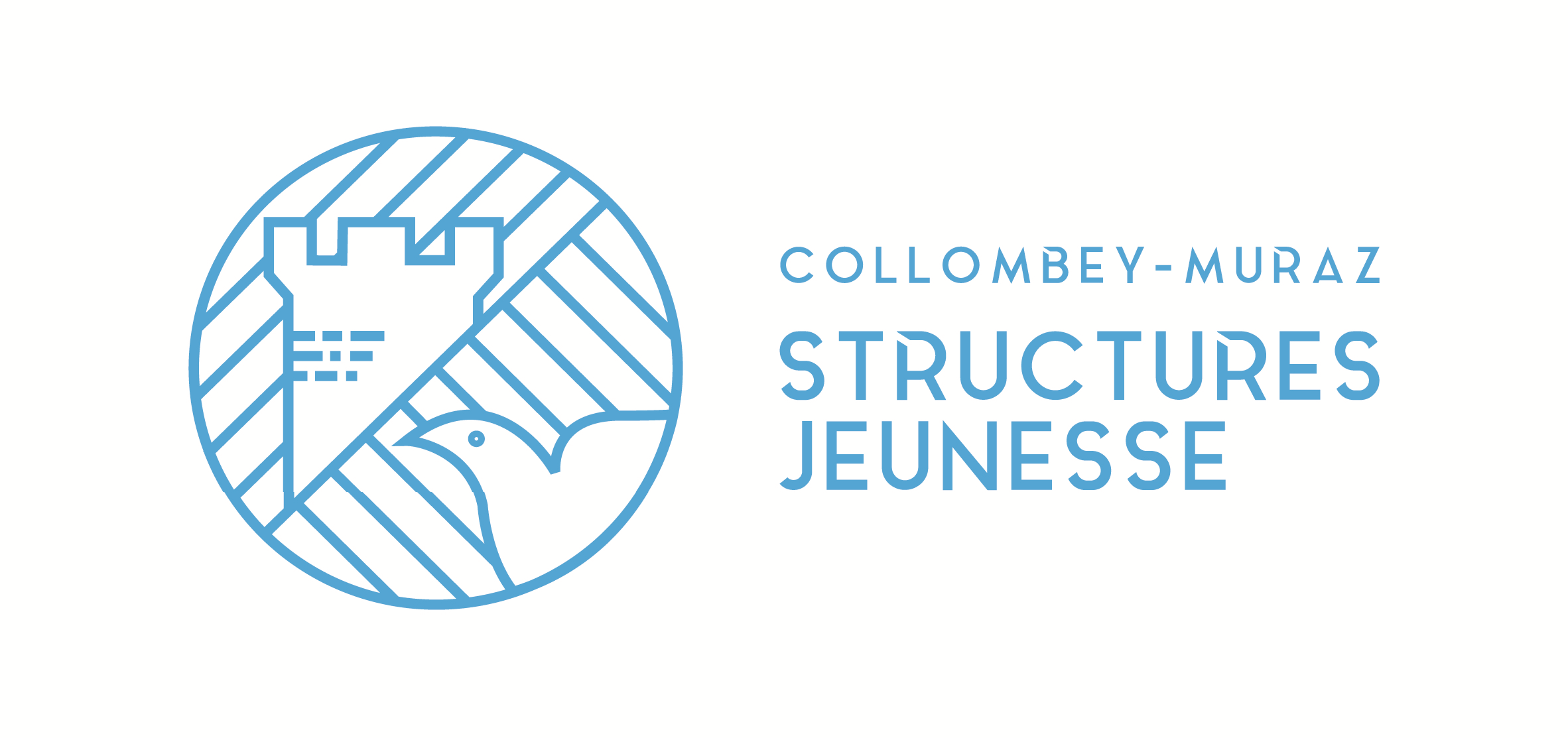 RÈGLEMENTDE STRUCTURELE CONSEIL DE LA COMMUNE DE COLLOMBEY-MURAZarrête :Article 1	Présentation de la structure1   ) est  une  structure  communale  au  bénéfice  d’une autorisation d’exploiter délivrée par le ervice antonal 2 La structure est répartie en 2 secteurs : crèche Unité d’Accueil Pour Ecoliers (UAPE).3  L’équipe éducative a  pour tâche essentielle le suivi des  enfants. Les  différentes  fonctions  peuvent être exercées indifféremment par des hommes ou par des femmes.4 La structure est un partenaire de la famille avec laquelle elle collabore pour le bien-être des enfants. Elle offre un cadre de vie complémentaire à la vie familiale.5 Les enfants sont accueillis dans les différents secteurs selon leur âge :Crèche : dès la fin du congé maternité jusqu’à la 1ère enfantineUAPE	: de la 2ème enfantine 1H à la 6ème primaire 8H6  La gestion administrative est assurée, conjointement, par l’Administration communale et la direction de la structure selon le cahier des charges établi. La gestion pédagogique est assurée par la direction de   la structure.Article 2     ObjectifUne action éducative centrée sur l’enfant propose un accueil qui répond à ses besoins fondamentaux : Reconnaître et accepter l’enfant en tant que tel, sans discrimination pour lui et sa famille.Respecter le rythme de l’enfant, répondre à ses besoins et l’aider à découvrir ses propres intérêts afin qu’il définisse ses choix.Respecter les sentiments et les émotions de l’enfant et apprendre à verbaliser ce qui se passe et ce qui se vit.Offrir un cadre de vie où  l’enfant peut, par le jeu et les activités diverses proposées, découvrir, explorer, expérimenter ses potentialités créatrices et relationnelles à travers la vie de groupe. Bénéficier d’une écoute active et d’une relation individuelle de qualité.Permettre à l’enfant et à ses parents de vivre le mieux possible la séparation et l’apprentissage de la vie en groupe dans un climat de sécurité affective et physique.Offrir un espace d’écoute et d’échange aux parents afin qu’ils soient partenaires de l’équipe éducative.Un  contact  régulier  avec  le  personnel  éducatif  permet  de  transmettre  tous  renseignements  utiles.  Il  est indispensable au bon déroulement du placement. La direction se tient à disposition des parents pour toute question ou problème relatif à leur enfant. Des entretiens peuvent être demandés, soit par les parents, soit par la direction.Article 3	Conditions d'admission sur la ommune t exercent une activité professionnelle ou sont en formation. Dans le contrat de fréquentation figurent, notamment, les jours de prise en charge de l’enfantainsi que les repas qui y sont associés, selon les tarifs en vigueur.   Pour les   parents   ayant des   horaires   irréguliers, les   heures   de   présence  de   l’enfant  doivent  être communiquées, par écrit, dès que possible mais au  le 15 du mois précédant le mois en question.  Après une absence excusée d’un mois ou plus, les parents annonceront au moins une semaine à l’avance le retour de leur enfant afin de décider, en accord avec la direction si celui-ci a besoin d’une réadaptation progressive.Article      1 Pour que l’enfant adopte ce nouveau lieu de vie, il est indispensable qu’il puisse le découvrir progressivement et à différents moments de la journée. L permet à l’enfant d’apprendre en douceur et de manière positive à se séparer momentanément de son contexte familial et à s’intégrer dans un groupe.2  Cette  d’adaptation  n’est  pas  limitée  dans  le  temps,  elle  est  différente  pour  chaque  enfant  et chaque parent. Elle est planifiée lors du premier entretien proposé aux parents.3 Les parents sont tenus d’accompagner leur enfant pendant cette phase d’.Article       Sécurité 1  Les  enfants  de  la  structure,  inscrits  pour  les  repas,  mangent  exclusivement  les  menus  proposés  par  la structure.  Pour  les  enfants  ,  les  parents  fournissent  les  biberons  et  les  repas  prêts  pour  la journée. Pour les enfants allergiques, les parents doivent également fournir les repas prêts pour la journée.2 Les parents  à se préparer aux vestiaires et  de signaler leur arrivée/départ à la personne responsable du groupe La structure décline toute responsabilité en cas de problèmes rencontrés par les enfants laissés seuls devant la porte d’entrée et qui ne sont pas dûment confiés au personnel éducatif.6 Les objets personnels doivent être marqués u nom de l’enfant. La structure décline toute responsabilité concernant les objets et vêtements appartenant aux enfants, tant en cas de perte, de vol ou de dégâts.7 Les parents veillent à ce que leur enfant ait des couches en quantité suffisante (sinon celles-ci seront facturées),  une paire de pantoufles, une tenue de rechange ainsi qu’une brosse-à-dents et dentifrice qui restent dans la structure.Article 	Santé, maladie, accidents1 La direction et le personnel éducatif de la structure veillent à la santé générale des enfants confiés.2 Les parents fournissent tous les renseignements utiles concernant l’état de santé de l’enfant d’éventuels régimes alimentaires ou allergies.3 Par mesure de protection envers les autres enfants et pour limiter les risques d’épidémie, les enfants malades ne peuvent être acceptés. Lors de l’accueil, un enfant présentant des symptômes de maladie peut être  refusé.  Les  parents  devront  prévoir  une  autre  solution  de  garde  (famille,  ARPAJ,  Croix-Rouge  Valais, et).4 Toute maladie contagieuse de l’enfant ou d’un membre de sa famille sera annoncée afin de prévenir une éventuelle propagation. A la suite d’une absence pour maladie grave ou contagieuse de l’enfant, un certificat médical peut être exigé pour son retour.5 Si un enfant tombe malade durant la journée, le personnel éducatif peut demander aux parents de venir le chercher dans les meilleurs délais.6   En  cas  de  maladie  ou  d’accident,  si  les  parents  sont  inatteignables  ou  absents,  le  personnel  éducatif prendra les mesures nécessaires à la sécurité de l’enfant.7  Les  médicaments  prescrits  aux  enfants  sont,  dans  la  mesure  du  possible,  administrés  par  les  parents.  Si l’enfant doit prendre un médicament à la structure, le parent le signifiera à la personne responsable du groupe et inscrira le prénom de l’enfant ainsi que la posologie sur l’emballage. Aucun médicament ne demeure aux vestiaires.Article 	Conditions financières1 Les tarifs sont de la compétence du Conseil communal qui peut procéder à une révision générale du prix de pension en fonction de l’évolution du coût de la vie et/ou en fonction de la modification de la loi fiscale.2  Toutefois,  les  changements  supérieurs  à  10%  du  montant  initial doivent  être  approuvés  par  le  Conseil Général.3 Le prix  est calculé sur la base des onditions financières  documents annexés au présent règlement.Article 	Horaires1 La structure est ouverte du lundi au vendredi.2  En  début d’année scolaire, les  horaires  d’ouverture et le  plan  des  jours  de fermeture  sont transmis  aux parents.3 Le Conseil communal se réserve le droit d’adapter ou de modifier l’horaire, en collaboration avec la direction.Article 	Dispositions finales3Le présent règlement entre en vigueur dès homologation par le Conseil d’Etat, il annule et remplace toutes les éditions précédentes.Adopté par le Conseil communa le Adopté par le Conseil général le Homologué par le Conseil d'Etat le Modifié par le Conseil général en séance du … Homologué par le Conseil d’Etat le ….DE COLLOMBEY-MURAZLE PRESIDENT :	LE SECRETAIRE :Olivier Turin	Laurent MonnetG. Parvex